Harmonogram odbioru odpadów z Gminy Dukla  w 2019 rokuRejon VI: Nowa Wieś, Lipowica, Trzciana, Tylawa, Maszana, Barwinek, Zyndranowa, Zawadka Rym.Harmonogram odbioru odpadów z Gminy Dukla  w 2019 rokuRejon VI: Nowa Wieś, Lipowica, Trzciana, Tylawa, Maszana, Barwinek, Zyndranowa, Zawadka Rym.styczeństyczeństyczeństyczeństyczeńlutylutylutylutylutymarzecmarzecmarzecmarzecmarzeckwiecieńkwiecieńkwiecieńkwiecieńkwiecieńmajmajmajmajmajczerwiecczerwiecczerwiecczerwiecczerwiec1wt1pt1pt1pn1śr1so2śr2so2so2wt2cz2n3cz3n3n3śr3pt3pn4pt4pn4pn4cz4so4wt5so5wt5wt5pt5n5śr6n6śr6śr6so6pn6cz7pn7cz7cz7n7wt7pt8wt8pt8pt8pn8śr8so9śr9so9so9wt9cz9n10cz10n10n10śr10pt10pn11pt11pn11pn11cz11so11wt12so12wt12wt12pt12n12śr13n13śr13śr13so13pn13cz14pn14cz14cz14n14wt14pt15wt15pt15pt15pn15śr15so16śr16so16so16wt16cz16n17cz17n17n17śr17pt17pn18pt18pn18pn18cz18so18wt19so19wt19wt19pt19n19śr20n20śr20śr20so20pn20cz21pn21cz21cz21n21wt21pt22wt22pt22pt22pn22śr22so23śr23so23so23wt23cz23n24cz24n24n24śr24pt24pn25pt25pn25pn25cz25so25wt26so26wt26wt26pt26n26śr27n27śr27śr27so27pn27cz28pn28cz28cz28n28wt28pt29wt29pt29pn29śr29so30śr30so30wt30cz30n31cz31n31ptWYSTAWIENIE PEŁNYCH WORKÓW Z NAKLEJONYM KODEM DO GODZ. 6:00 W DNIU WYWOZUWYSTAWIENIE PEŁNYCH WORKÓW Z NAKLEJONYM KODEM DO GODZ. 6:00 W DNIU WYWOZUWYSTAWIENIE PEŁNYCH WORKÓW Z NAKLEJONYM KODEM DO GODZ. 6:00 W DNIU WYWOZUWYSTAWIENIE PEŁNYCH WORKÓW Z NAKLEJONYM KODEM DO GODZ. 6:00 W DNIU WYWOZUWYSTAWIENIE PEŁNYCH WORKÓW Z NAKLEJONYM KODEM DO GODZ. 6:00 W DNIU WYWOZUWYSTAWIENIE PEŁNYCH WORKÓW Z NAKLEJONYM KODEM DO GODZ. 6:00 W DNIU WYWOZUWYSTAWIENIE PEŁNYCH WORKÓW Z NAKLEJONYM KODEM DO GODZ. 6:00 W DNIU WYWOZUWYSTAWIENIE PEŁNYCH WORKÓW Z NAKLEJONYM KODEM DO GODZ. 6:00 W DNIU WYWOZUOdbiór odpadów wielkogabarytowych będzie się odbywał na wcześniejsze zgłoszenie telefonicznepod nr tel. 13 436-81-61, 436-89-40Odbiór odpadów wielkogabarytowych będzie się odbywał na wcześniejsze zgłoszenie telefonicznepod nr tel. 13 436-81-61, 436-89-40Odbiór odpadów wielkogabarytowych będzie się odbywał na wcześniejsze zgłoszenie telefonicznepod nr tel. 13 436-81-61, 436-89-40Odbiór odpadów wielkogabarytowych będzie się odbywał na wcześniejsze zgłoszenie telefonicznepod nr tel. 13 436-81-61, 436-89-40-odbiór odpadów komunalnych zmieszanych - worek czarny-odbiór odpadów segregowanych - tworzywa sztuczne – worek żółty-odbiór odpadów segregowanych - makulatura - worek niebieski-odbiór odpadów segregowanych - szkło - worek zielony-odbiór odpadów segregowanych - popiół - worek popielaty-odbiór odpadów wielkogabarytowych 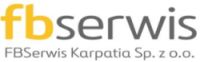 FBSerwis Karpatia Sp. z o.o.Zakład Krosnoul. Przemysłowa 738-458 Chorkówka,tel. 13 436-81-61     13 436-89-40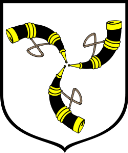 Gmina Duklaul. Trakt Węgierski38-450 Duklatel. 13 432 91 66www.dukla.pllipieclipieclipieclipieclipiecsierpieńsierpieńsierpieńsierpieńsierpieńwrzesieńwrzesieńwrzesieńwrzesieńwrzesieńpaździernikpaździernikpaździernikpaździernikpaździerniklistopadlistopadlistopadlistopadlistopadgrudzieńgrudzieńgrudzieńgrudzieńgrudzień1pn1cz1N1wt1pt1n2wt2pt2Pn2śr2so2pn3śr3so3Wt3cz3n3wt4cz4n4Śr4pt4pn4śr5pt5pn5Cz5so5wt5cz6so6wt6Pt6n6śr6pt7n7śr7So7pn7cz7so8pn8cz8N8wt8pt8n9wt9pt9Pn9śr9so9pn10śr10so10Wt10cz10n10wt11cz11n11Śr11pt11pn11śr12pt12pn12Cz12so12wt12cz13so13wt13Pt13n13śr13pt14n14śr14So14pn14cz14so15pn15cz15N15wt15pt15n16wt16pt16Pn16śr16so16pn17śr17so17Wt17cz17n17wt18cz18n18Śr18pt18pn18śr19pt19pn19Cz19so19wt19cz20so20wt20Pt20n20śr20pt21n21śr21So21pn21cz21so22pn22cz22N22wt22pt22n23wt23pt23Pn23śr23so23pn24śr24so24Wt24cz24n24wt25cz25n25Śr25pt25pn25śr26pt26pn26Cz26so26wt26cz27so27wt27Pt27n27śr27pt28n28śr28So28pn28cz28so29pn29cz29N29wt29pt29n30wt30pt30Pn30śr30so30pn31śr31so31cz31wtWYSTAWIENIE PEŁNYCH WORKÓW Z NAKLEJONYM KODEM DO GODZ. 6:00 W DNIU WYWOZUWYSTAWIENIE PEŁNYCH WORKÓW Z NAKLEJONYM KODEM DO GODZ. 6:00 W DNIU WYWOZUWYSTAWIENIE PEŁNYCH WORKÓW Z NAKLEJONYM KODEM DO GODZ. 6:00 W DNIU WYWOZUWYSTAWIENIE PEŁNYCH WORKÓW Z NAKLEJONYM KODEM DO GODZ. 6:00 W DNIU WYWOZUWYSTAWIENIE PEŁNYCH WORKÓW Z NAKLEJONYM KODEM DO GODZ. 6:00 W DNIU WYWOZUWYSTAWIENIE PEŁNYCH WORKÓW Z NAKLEJONYM KODEM DO GODZ. 6:00 W DNIU WYWOZUWYSTAWIENIE PEŁNYCH WORKÓW Z NAKLEJONYM KODEM DO GODZ. 6:00 W DNIU WYWOZUWYSTAWIENIE PEŁNYCH WORKÓW Z NAKLEJONYM KODEM DO GODZ. 6:00 W DNIU WYWOZUOdbiór odpadów wielkogabarytowych będzie się odbywał na wcześniejsze zgłoszenie telefonicznepod nr tel. 13 436-81-61, 436-89-40Odbiór odpadów wielkogabarytowych będzie się odbywał na wcześniejsze zgłoszenie telefonicznepod nr tel. 13 436-81-61, 436-89-40Odbiór odpadów wielkogabarytowych będzie się odbywał na wcześniejsze zgłoszenie telefonicznepod nr tel. 13 436-81-61, 436-89-40Odbiór odpadów wielkogabarytowych będzie się odbywał na wcześniejsze zgłoszenie telefonicznepod nr tel. 13 436-81-61, 436-89-40-odbiór odpadów komunalnych zmieszanych - worek czarny-odbiór odpadów segregowanych - tworzywa sztuczne – worek żółty-odbiór odpadów segregowanych - makulatura - worek niebieski-odbiór odpadów segregowanych - szkło - worek zielony-odbiór odpadów segregowanych - popiół - worek popielaty-odbiór odpadów wielkogabarytowych FBSerwis Karpatia Sp. z o.o.Zakład Krosnoul. Przemysłowa 738-458 Chorkówka,tel. 13 436-81-61     13 436-89-40Gmina Duklaul. Trakt Węgierski38-450 Duklatel. 13 432 91 66www.dukla.pl